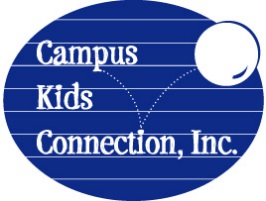 MEDICATION RELEASE AND CHARTChild’s Full Name 																Last 				First				MiddleName of Center 											Address of Center 											                        								City 		Zip CodeTelephone Number (            )					Parent’s Instruction:Children receiving medication from a staff member at the center must have:Original prescription bottle with drug name, date, child’s name, prescribing physician’s name, dosage, times and dates to be given. This form completed by the parent and physician for any prescription medication and over-the-counter medication prescribed by a physicianPhysician’s Release (required for any medication to be given)Diagnosis 				 Medication				 Dosage 			Times to be given 				  	Dates to be given 			    		Date								Signature, MDOur medication procedure is primarily established to accommodate the administration of medication commonly prescribed by physicians for short-term illness. Staff on an individual basis will review each situation. We reserve the right to refuse responsibility for medication at the initial request of the parent/guardian or at any time during the period of administration after notification of the parent/guardian. I hereby instruct and giver permission to the staff of 					 	 to Administer the above named mediation to my child. 				 	From 				 to 				.(Child’s Name)				(Date)				(Date)I understand that this service is an accommodation for me and I will not hold the staff, administrative personnel, of Campus Kids Connection, Inc. liable for either the proper administration of doses, times, dates, or for any adverse effect of the medication given. Date							Signature of Parent/GuardianDateTimeDose/MedicationSignature or personAdministering medicine